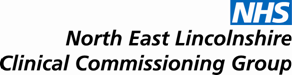 JOINT CO-COMMISSIONING COMMITTEE TO BE HELD ON THURSDAY 28th JULY 2016   2.00 - 4.00 PM AT CENTRE4, IN TRAINING  ROOM 1AGENDAITEMPAPERLEAD1Apologies VerbalMW2Declarations of Interest  Verbal MW3Minutes of the Previous Meeting   /  Action Summary SheetAttached MW4Matters Arising:7 day Fully Delegated Commissioning CKGOVERNANCEGOVERNANCEGOVERNANCEGOVERNANCE5Revised conflicts of interest guidance for CCGs – for informationHM6Virtual Decision Log (May – July)CKSTRATEGY STRATEGY STRATEGY STRATEGY 7NEL Docks Collaborative – UpdateJoanne Drewery8Transformational Fund Update from NHS England – for informationHM9GP Forward View JC & CK10Update on Enhanced Services and PMS Reinvestment JCQUALITY QUALITY QUALITY QUALITY 11Local Quality Scheme – for information CK*5 Minute Comfort Break**5 Minute Comfort Break**5 Minute Comfort Break**5 Minute Comfort Break*OPERATIONALOPERATIONALOPERATIONALOPERATIONAL12Littlefield Temporary List Closure ExtensionAttachedHM13Woodford Temporary List Closure RequestAttachedHM14Review of Temporary List Closure - Dr R  Kumar (12 months)Verbal HM15Finance UpdateAttachedCKINFORMATION INFORMATION INFORMATION INFORMATION 16Any Other Business  VerbalMW17Date & Time of Next Meeting 	27th October 2016	14.00 – 16.00, 		Training Room 1 Centre 4Date & Time of Next Meeting 	27th October 2016	14.00 – 16.00, 		Training Room 1 Centre 4Date & Time of Next Meeting 	27th October 2016	14.00 – 16.00, 		Training Room 1 Centre 4